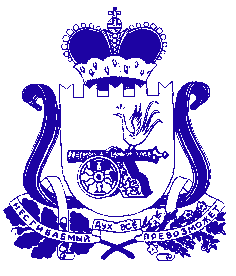 Администрация муниципального образования «Сафоновский район» Смоленской областиПОСТАНОВЛЕНИЕот 22.08.2019 № 1202В целях организации общественного обсуждения и подведения итогов обсуждений проектов для участия во Всероссийском конкурсе лучших проектов создания комфортной городской среды, в соответствии с постановлением Правительства Российской Федерации от 07.03.2018 № 237 «Об утверждении Правил предоставления средств государственной поддержки из федерального бюджета бюджетам субъектов Российской федерации для поощрения муниципальных образований – победителей Всероссийского конкурса лучших проектов создания комфортной городской среды», руководствуясь Уставом муниципального образования «Сафоновский район» Смоленской области, Администрация муниципального образования «Сафоновский район» Смоленской области ПОСТАНОВЛЯЕТ:1. Утвердить Положение об Общественной комиссии по организации общественного обсуждения и подведения итогов обсуждений проектов для участия во Всероссийском конкурсе лучших проектов создания комфортной городской среды согласно приложению № 1.2. Утвердить состав Общественной комиссии по организации общественного обсуждения и подведения итогов обсуждений проектов для участия во Всероссийском конкурсе лучших проектов создания комфортной городской среды согласно приложению № 2.3. Настоящее постановление вступает в силу со дня его подписания.4. Настоящее постановление разместить на официальном сайте Администрации муниципального образования «Сафоновский район»                Смоленской области в информационно-телекоммуникационной сети «Интернет».5. Контроль за исполнением настоящего постановления возложить на первого заместителя Главы муниципального образования «Сафоновский район» Смоленской области Н.Н.Голоскока.Глава муниципального образования «Сафоновский район» Смоленской области				        В.Е.БалалаевПоложениеоб Общественной комиссии по организации общественного обсуждения и подведения итогов обсуждений проектов для участия во Всероссийском конкурсе лучших проектов создания комфортной городской среды (далее – Положение)1. Настоящее Положение определяет порядок работы Общественной комиссии для организации общественного обсуждения и подведения итогов обсуждений проектов для участия во Всероссийском конкурсе лучших проектов создания комфортной городской среды (далее – Общественная комиссия).2. Общественная комиссия создается и упраздняется постановлением Администрации муниципального образования «Сафоновский район» Смоленской области.3. Руководство Общественной комиссией осуществляет председатель Общественной комиссии, а в его отсутствие – заместитель председателя Общественной комиссии.4. Заседание Общественной комиссии правомочно, если на нем присутствует более 50 процентов общего числа ее членов.5. Решения Общественной комиссии принимаются простым большинством голосов членов Общественной комиссии, принявших участие в ее заседании. Каждый член Общественной комиссии имеет один голос. При равенстве голосов голос председателя Общественной комиссии является решающим.6. В сфере своей компетенции Общественная комиссия:6.1. Организовывает процедуру сбора предложений по проектам создания комфортной городской среды от населения Сафоновского городского поселения Сафоновского района Смоленской области.6.2. Проводит оценку поступивших предложений и их обсуждение на заседании Общественной комиссии.6.3. Обеспечивает рассмотрение поступивших предложений, их обобщение и рассмотрение на заседании Общественной комиссии. 6.4. Контролирует и координирует реализацию проекта создания комфортной городской среды конкретной территории.7. Общественная комиссия вправе в целях подтверждения достоверности представляемых документов и целесообразности проведения мероприятий по созданию комфортной городской среды осуществлять выезд для осмотра указанных в предложениях территорий.8. В случае установления недостоверности информации, содержащейся в документах, представленных участником отбора, Общественная комиссия обязана отстранить такое предложение от участия в отборе.9. Решения Общественной комиссии в день их принятия оформляются протоколом заседания Общественной комиссии, который подписывают все члены Общественной комиссии, принимавшие участие в заседании. Протокол заседания Общественной комиссии ведет секретарь Общественной комиссии. Протокол заседания Общественной комиссии составляется в двух экземплярах, один из которых остается в Общественной комиссии, второй – направляется заинтересованным лицам.10. Протокол заседания Общественной комиссии не позднее 5 (пяти) рабочих дней после проведения заседания Общественной комиссии размещается на официальном сайте Администрации муниципального образования «Сафоновский район» Смоленской области в информационно-телекоммуникационной сети «Интернет».11. На основании решения Общественной комиссии об оценке представленных участниками обсуждений предложений разрабатывается проект создания комфортной городской среды конкретной территории.СоставОбщественной комиссии по организации общественного обсуждения и подведения итогов обсуждений проектов для  участия во Всероссийском  конкурсе лучших проектов создания комфортной городской средыОб Общественной комиссии по организации общественного обсуждения и подведения итогов обсуждений проектов для участия во Всероссийском конкурсе лучших проектов создания комфортной городской среды Приложение № 1к постановлению Администрациимуниципального образования«Сафоновский район» Смоленской областиот 22.08.2019 № 1202Приложение № 2к постановлению Администрациимуниципального образования«Сафоновский район» Смоленской областиот 22.08.2019 № 1202ГолоскокНиколай Николаевич-первый заместитель Главы муниципального образования «Сафоновский район» Смоленской области, председатель Общественной комиссииБелоусова Татьяна Алексеевна-председатель Сафоновского районного Совета депутатов, секретарь Сафоновского местного отделения партии «ЕДИНАЯ РОССИЯ», заместитель председателя Общественной комиссии(по согласованию)ШаповаловаСветлана Викторовна-Глава муниципального образования Сафоновского городского поселения Сафоновского района Смоленской области, заместитель председателя Общественной комиссии (по согласованию)Сергеева Марина Сергеевна-заместитель председателя комитета по строительству и жилищно-коммунальному хозяйству Администрации муниципального образования «Сафоновский район» Смоленской области, секретарь Общественной комиссииЧлены Общественной комиссии:Воднева Наталья Дмитриевна-заместитель Главы муниципального образования «Сафоновский район» Смоленской области – управляющий делами ВороноваИрина Павловна                                                  -заместитель Главы муниципального образования «Сафоновский район» Смоленской области – председатель комитета по экономике Администрации муниципального образования «Сафоновский район» Смоленской областиЕршоваТатьяна Михайловна-главный специалист – пресс-секретарь отдела информационной политики и общественных связей Администрации муниципального образования «Сафоновский район» Смоленской областиЗахароваАнна Николаевна-председатель Сафоновской городской организации Профессионального союза работников народного образования и науки Российской Федерации (по согласованию)ИлясоваЕлена Ивановна-начальник отдела по делам молодежи Администрации муниципального образования «Сафоновский район» Смоленской областиКузьмичВладимир Федорович-тренер отделения лыжных гонок МБУ ФСК «Сафоново» (по согласованию)Кулаков Дмитрий Валентинович-начальник отдела по физической культуре и спорту Администрации муниципального образования «Сафоновский район» Смоленской областиМалютина Антонина Анатольевна- председатель комитета по строительству и жилищно-коммунальному хозяйству Администрации муниципального образования «Сафоновский район» Смоленской областиМараеваОльга Ивановна-представитель Регионального отделения Общероссийского общественного движения «Народный фронт «За Россию» в Смоленской области(по согласованию)ПомельниковаЕкатерина Сергеевна-заместитель Главы муниципального образования «Сафоновский район» Смоленской области – председатель комитета по имуществу, градостроительству и землепользованию, главный архитектор Администрации муниципального образования «Сафоновский район» Смоленской областиПриходькоТатьяна Петровна                                -главный редактор Смоленского областного государственного унитарного предприятия «Северная объединенная редакция» (по согласованию)Пучков  Владимир Михайлович-учитель истории муниципального бюджетного общеобразовательного учреждения «Средняя общеобразовательная школа № 7» г. Сафоново Смоленской области (по согласованию)Сильверстов Василий Александрович-председатель Общественного совета муниципального образования «Сафоновский район» Смоленской области (по согласованию)ШоринЮрий Николаевич-главный редактор Областного государственного бюджетного учреждения «Редакция научно-популярного журнала «Край Смоленский» (по согласованию)